E.C. CERTIFICATE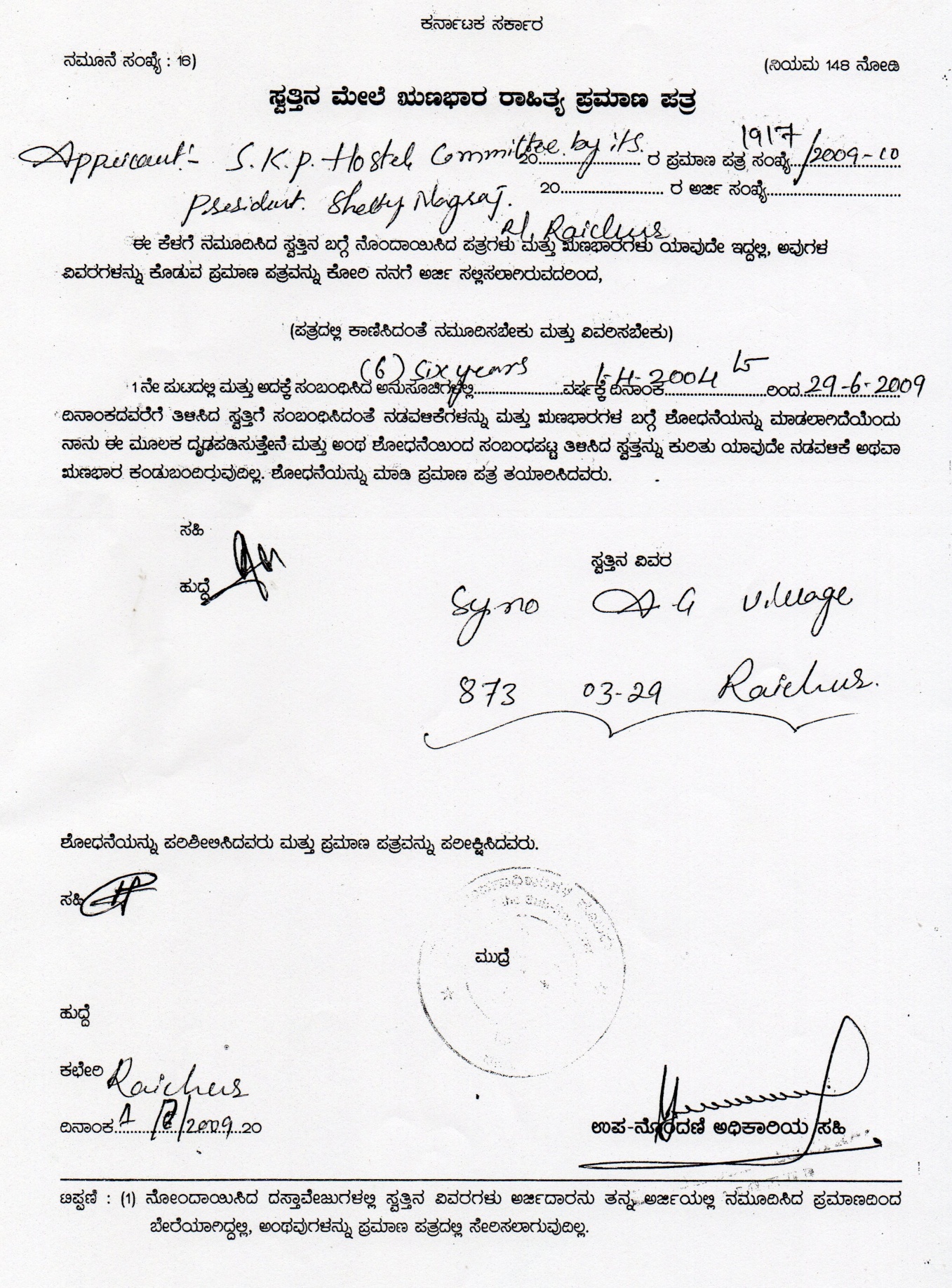 